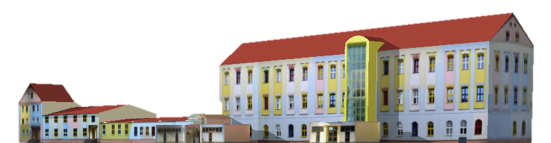 …………………………………………Mgr. Milan Šťovíček      ředitel školy	TermínyTermín pro podání přihlášky k ubytování1. kolo do 21. května 20212. kolo vyhlášeno dle stavu přihlášených v 1. koleTermín přijímacího řízení k ubytování na DM1. kolo 7. června 20212. kolo vyhlášeno dle stavu přihlášených v 1. koleBude-li naplněna kapacita domova mládeže již v 1. kole přijímacího řízení, nebude 2. kolo přijímacího řízení vypsáno. Bude-li naplněna kapacita domova mládeže v 2. kole přijímacího řízení, nebude vypsán mimořádný termín. Mimořádný termín bude ukončen naplněním kapacity domova mládeže.Umísťování žáků nebo studentů do domova mládeže se řídí vyhláškou č. 108/2005 Sb. O školských výchovných a ubytovacích zařízeních a školských účelových zařízení ve znění pozdějších předpisů.O umístění uchazeče rozhoduje ředitel školy na základě přihlášky do domova mládeže podané zletilým žákem/studentem či zákonným zástupcem nezletilého žáka.Uchazeči o ubytování budou přijímáni do naplnění ubytovací kapacity v tomto pořadíŽáci SOŠ pro ochranu a obnovu životního prostředí – Scholy Humanitas LitvínovŽáci ostatních škol, kteří již byli přijati v předchozích letech (v případě, že nebudou moct být přijati všichni uchazeči, rozhoduje vzdálenost, chování, věk, pohlaví, případně neuhrazené závazky vůči škole).Žáci ostatních škol, kteří ještě nebyli na našem domově mládeže ubytovaní (v případě, že nebudou moct být přijati všichni uchazeči, rozhoduje vzdálenost, věk, pohlaví). Ve výjimečných případech o umístění žáka nebo studenta do domova mládeže rozhodne ředitel školy.Podání přihlášky a vydání rozhodnutí k umístěníUchazeči o umístění do domova mládeže předloží pro následující školní rok náležitě vyplněnou a podepsanou přihlášku nejpozději do termínu uvedeného výše, a to buď osobně na domově mládeže, sekretariátu školy, poštou na adresu Ukrajinská 379, 436 01 Litvínov, nebo elektronicky na adresu malat@humanitas.cz. Potvrzení o studiu žáka a studenta bude řešeno ve spolupráci se školou, kterou žák nebo student navštěvuje.Přihláška k ubytování je zveřejněna na webu školy (www.humanitas.cz), nebo k vyzvednutí v domově mládežeŠkolská služba se poskytuje vždy na období jednoho školního roku. Na každý školní rok se podává vždy nová přihláška k ubytování na domově mládeže.Přihlášky došlé po termínu pro podání přihlášek budou vyřizovány průběžně podle volné lůžkové kapacity a s ohledem na volnou kapacitu na pokojích pro chlapce a dívky. Tyto přihlášky budou vyřizovány nejdříve po uspokojení žadatelů ze seznamu náhradníků, budou zařazené na konec seznamu náhradníků podle data přijetí.Ředitel školy zveřejní seznam přijatých žáků, dle zákona č. 561/2004 Sb., školský zákon, § 183, odst. 2, nejpozději 5 pracovních dnů po přijímacím řízení k ubytování v domově mládeže na veřejně přístupném místě v přízemí budovy školy a na www.humanitas.cz. V případě mimořádných situací a posunutí termínu zveřejnění výsledků přijímacího řízení budou uchazeči informováni na webu školy.Případné rozhodnutí o nepřijetí k ubytování bude uchazečům, nebo zákonným zástupcům nezletilých uchazečů odesláno poštou do vlastních rukou. Proti rozhodnutí ředitele školy o nepřijetí žadatele k ubytování na domově mládeže je možné podat odvolání do 15 dnů ode dne oznámení rozhodnutí (v souladu se zákonem 500/2004 Sb., ve znění pozdějších předpisů).Neumístění žáci nebo studenti nad stanovenou kapacitu tvoří pořadí náhradníků, a to v případě, že zákonný zástupce nezletilého žáka, zletilý žák nebo student potvrdí písemně (osobně, poštou, nebo elektronicky email malat@humanitas.cz), že na umístění v domově mládeže trvá. V případě odmítnutí uchazeče o ubytování bude uchazeč vyřazen z pořadíUchazeči o umístění do domova mládeže můžou podávat přihlášku opakovaně i po vydání rozhodnutí o neumístění do domova mládeže.Uvolnění lůžkové kapacityK uvolnění lůžkové kapacity dochází:Zpětvzetím přihlášky (uchazeč písemně prohlásí, že nechce být ubytován)Ukončením ubytování přijatého žáka nebo studentaNenastoupením žáka nebo studenta k ubytování k datu přijetí k ubytováníUkončení ubytováníŽákovi nebo studentovi je v průběhu školního roku ukončeno umístění v domově mládeže pokud:O to požádá písemně zákonný zástupce nezletilého žáka, zletilý žák nebo student ve formuláři oznámení o ukončení ubytování, nejpozději však do 15. dne měsíce před měsícem ukončení ubytování. Formulář ke stažení na stránkách školy nebo k vyzvednutí na vychovatelněZákonný zástupce nezletilého žáka, zletilý žák a student opakovaně neuhradil úplatu za ubytování ve stanoveném termínu a nedohodl s ředitelem školy jiný termín úhradyŽák nebo student přestal být žákem střední školy, střední odborné školy, nebo studentem vyšší odborné školyŽákovi nebo studentovi bylo povoleno přerušení vzděláváníŽák nebo student byl vyloučen z domova mládežeŽák nebo student se přestěhoval do místa, kde právnická osoba vykonává činnost školy, která ubytovanému žákovi nebo studentovi poskytuje vzděláváníŽák, který má vůči škole nedoplatky, nemůže být znovu ubytován do doby úplného vyrovnání pohledávek vůči školeKontaktní údaje domova mládežeAdresa domova mládeže: SOŠ pro ochranu a obnovu životního prostředí – Schola Humanitas, domov mládeže, Ukrajinská 379, 436 01 LitvínovVedoucí vychovatel: Bc. David Malát, tel.: 770 127 111, email: malat@humanitas.czVychovatelna: tel.: 773 769 492Závěrečné ustanovenívnitřní předpis je platný pro uchazeče o umístění do domova mládeže a pedagogické pracovníky domova mládeževnitřní předpis nabývá platnosti vyhlášení s účinností od 1. prosince 2020Bc. David Malát- vedoucí vychovatel DM Střední odborná škola pro ochranu a obnovu životního prostředí – Schola HumanitasStřední odborná škola pro ochranu a obnovu životního prostředí – Schola HumanitasUMISŤOVÁNÍ ŽÁKŮ A STUDENTŮ V DOMOVĚ MLÁDEŽEUMISŤOVÁNÍ ŽÁKŮ A STUDENTŮ V DOMOVĚ MLÁDEŽEČ. j.:                   SM-28-2020 Účinnost od:               1. 12. 2020Spisový znak:Skartační znak: Změny:Změny: